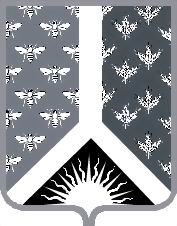 СОВЕТ НАРОДНЫХ ДЕПУТАТОВ НОВОКУЗНЕЦКОГО МУНИЦИПАЛЬНОГО РАЙОНАР Е Ш Е Н И Е от 20 декабря 2016 года № 211-МНПАО внесении изменений в решение Совета народных депутатов Новокузнецкого муниципального района от 03.12.2013 № 7-МНПА «О создании муниципального дорожного фонда муниципального образования «Новокузнецкий муниципальный район»Принято Советом народных депутатовНовокузнецкого муниципального районадекабря 2016 года1. Внести в решение Совета народных депутатов Новокузнецкого муниципального района от 03.12.2013 № 7-МНПА «О создании муниципального дорожного фонда муниципального образования «Новокузнецкий муниципальный район» изменения, дополнив п. 2.1 приложения абзацем следующего содержания:«акцизов на автомобильный бензин, прямогонный бензин, дизельное топливо, моторные масла для дизельных и (или) карбюраторных (инжекторных) двигателей, производимые на территории Российской Федерации, подлежащих зачислению в бюджет муниципального образования «Новокузнецкий муниципальный район».2. Настоящее Решение вступает в силу со дня, следующего за днем его официального опубликования.Председатель Совета народных депутатов Новокузнецкого муниципального района                                                                            Е. В. ЗеленскаяГлава Новокузнецкого муниципального района                                                                             Е. А. Манузин